„Raktas į kūrybiškumą slypi paprastume, sąmoningume ir buvime savimi (jei tai tik būtų paprasta), o kūrybiškumas nėra išskirtinė savybė, o kiekvieno asmens prigimtinė teisė“ (Lukas Devita, Pastabos apie kūrybiškumą).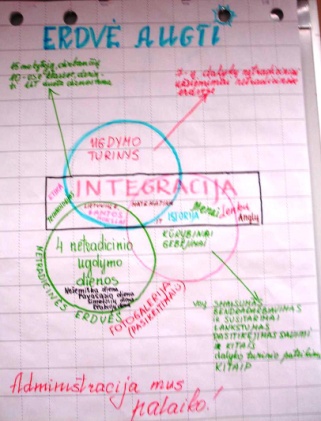 Idėja: Vilniaus r. Pagirių gimnazija 2012-2014 m. dalyvavo projekte „Kūrybinės partnerystės“ , kurio  sėkmė - tarpdalykinė integracija, apimanti  ugdymo turinį ir mokinių amžių.  Atsirado integruotų kūrybinių pamokų ciklas „Pagauk sėkmę". (pvz. simetrijos diena, pavasario diena, nežemiška erdvė  ir kt.).  Ugdymo iššūkiai – integruoti tai kas iš pažiūros neturi nieko bendro, bendri susitarimai dėl turinio planavimo, integruotų pamokų sesijų tvarkaraščio  bei mokinių grupių sudarymo iš įvairių kalbinių grupių, pamoka be skambučio, neįprasta mokymosi erdvė. 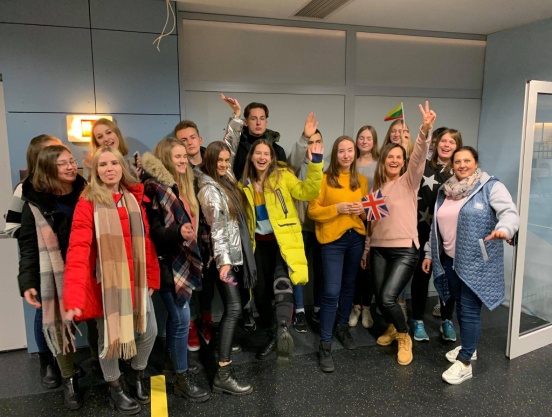 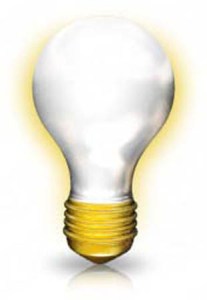 Pasirinkimai: pasirenkame pagal susitarimų planą mokinių srautą, surandame  bendrame tvarkaraštyje pasirinktos dienos dalykus ir mokytojus, pagalbininkus (mokytojai-mokiniai, mokytojai-tėveliai, mokytojai- personalo atstovai, mokytojai- pagalbos vaikui specialistai, mokytojai – kūrėjai svečiai ir t.t.). Dalyvauja vidutiniškai 15-20 mokytojų.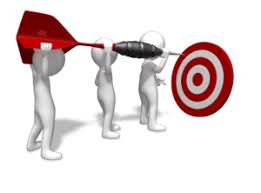 Ciklo „Pagauk sėkmę“ tvarkaraščiai: Mokiniai mokosi netradicinę  laiko  (3 sesijos po 75-90 min.) trukmę, vadovaujasi kitu paprastai nesunkiai integruojamu užsiėmimų tvarkaraščiu. Atliekami ugdymo proceso pakeitimai, kurie reikalingi užtikrinti likusios mokinių dalies mokymąsi be trukdžių. 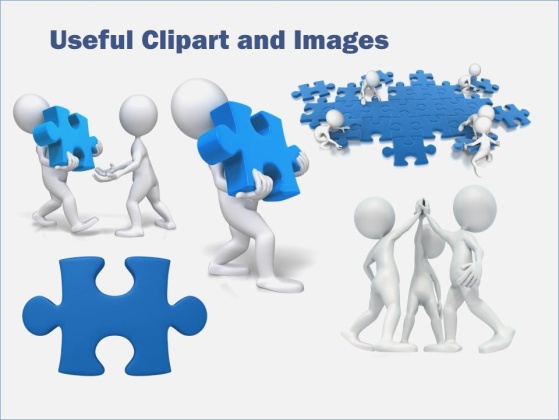 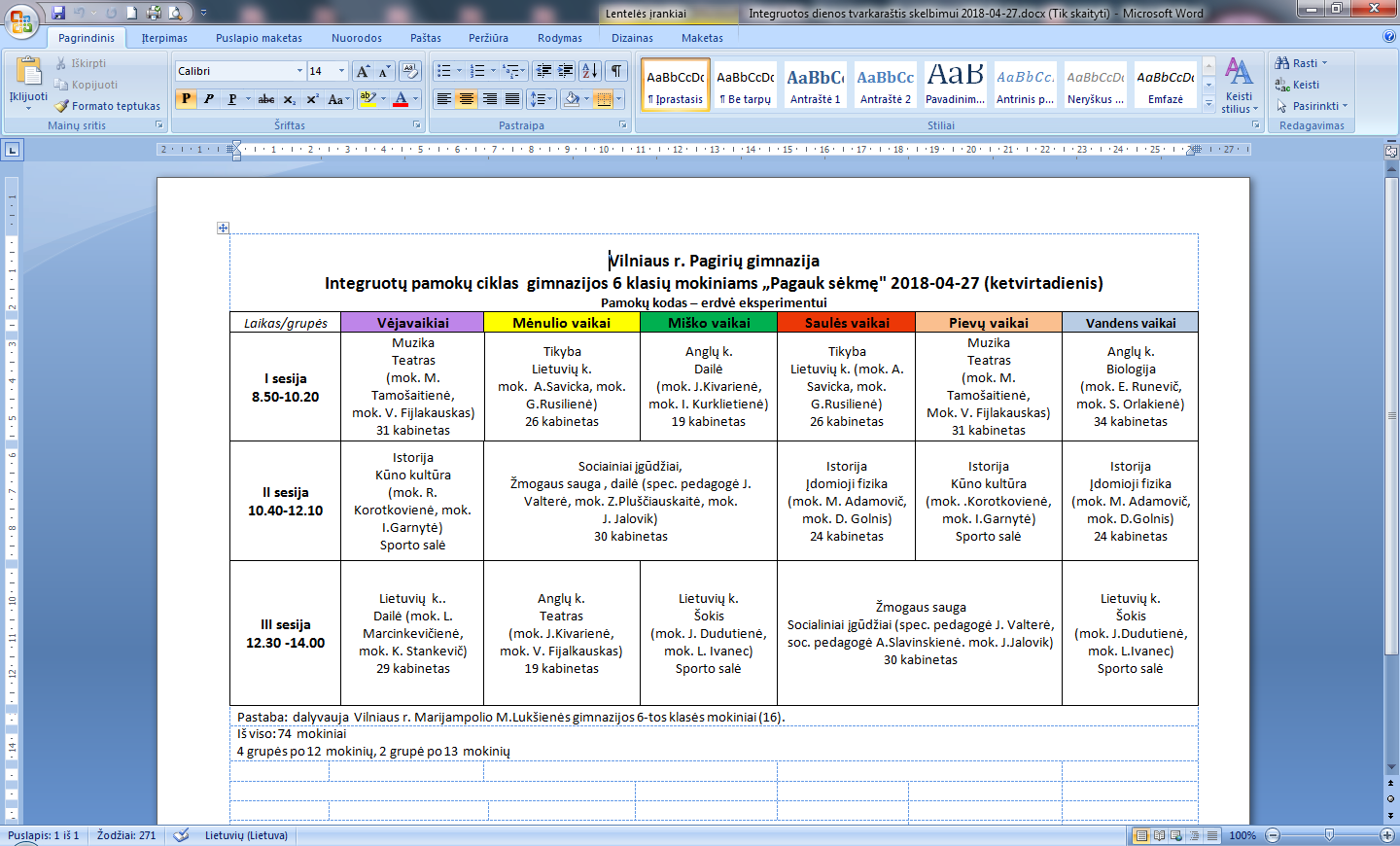 Atsitiktinės mokinių grupės:  Kiekvieną sesijų ciklą  pradedame 15 min. rytiniu bendru mokinių susibūrimu, kurio metu pasiskirstome į grupes (po 10-12 mokinių). Mokinius į grupes pasiūlo klasių vadovai, mokytojai dalykininkai, patys mokiniai, burtų keliu, kt.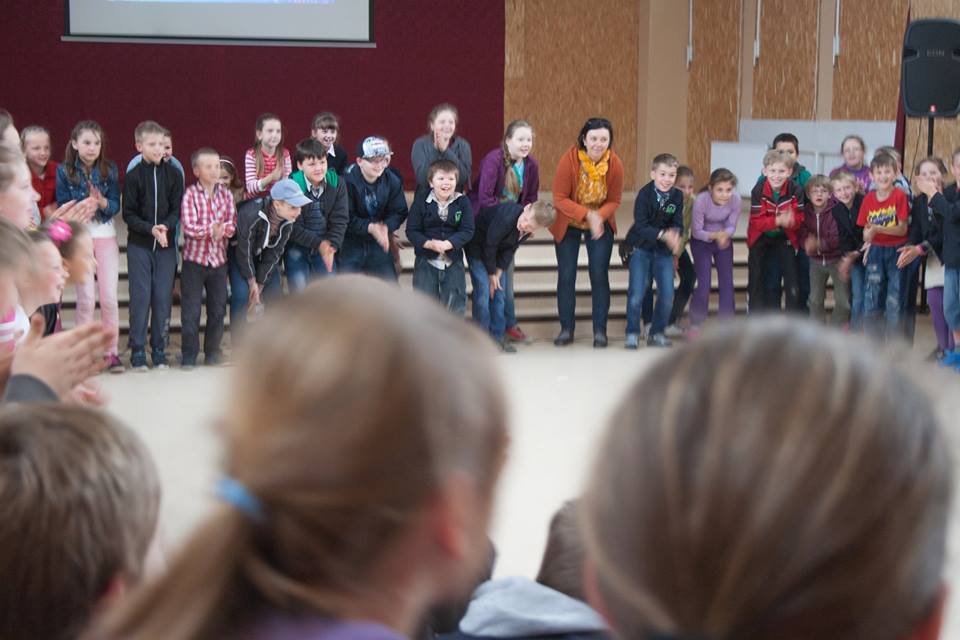 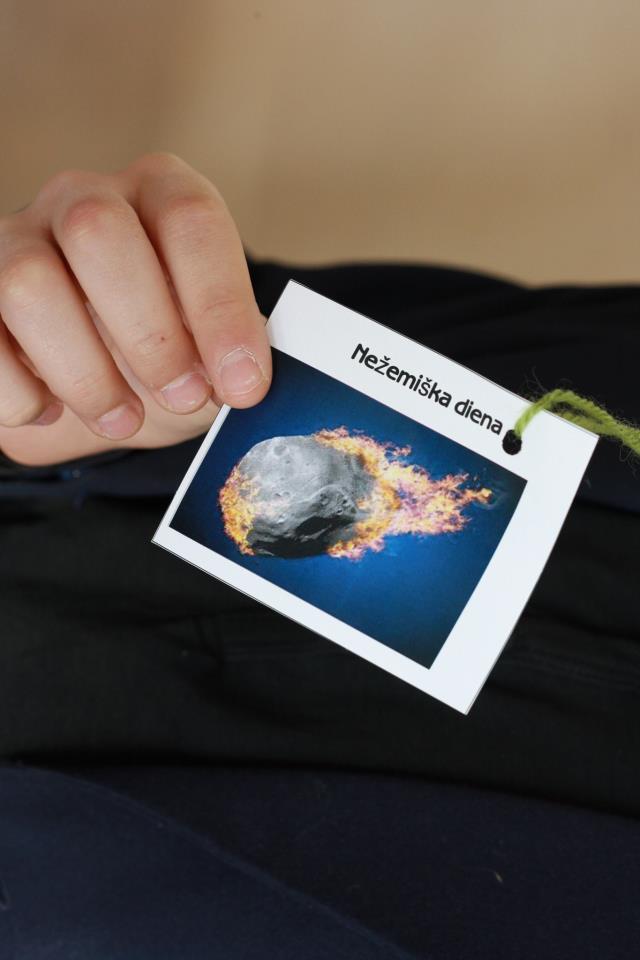 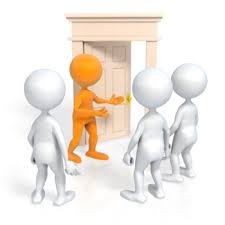 Informacijos sklaida:  Integracija yra tiek horizontali (per mokinių amžiaus grupes, ugdymo turinio dalykinių kompetencijų ugdymą), tiek vertikali (ugdymo turinio bendrųjų kompetencijų ugdymą). Integruotų pamokų „Pagauk sėkmę“ tvarkaraštis pristatomas mokytojams (2-3 savaitės iki numatytos dienos), kurie teikia pasiūlymus, pastebėjimus. Taip pat tvarkaraštis pristatomas mokiniams, skelbiamas viešai. 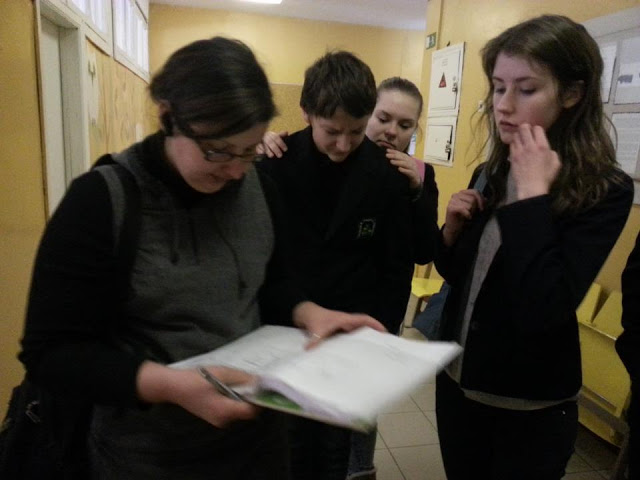 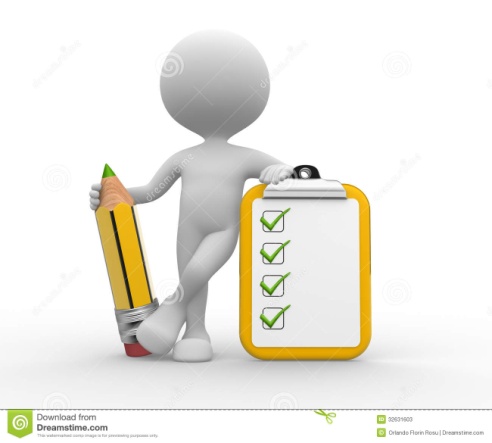 Kūrybinė diena!! „Šį ketvirtadienį gimnazijoje vėl  vyko integruotos pamokos. Jos trūko po pusantros valandos, tačiau skirtingai nei visada, vienu metu mums buvo „sujungta“ keletas pamokų. Pamokos  įvairios– lietuvių, lenkų, matematika, dailė, fizika, šokis, teatras... Ketvirtadienį skirtingos pamokos buvo susietos su tokia pat tema – „simetrija“. Man tokios pamokos yra įdomesnės, nes mokomės kitokiu būdu, nei paprastai. Šių pamokų metų mes išmokstame įvairių  dalykų, sužinome daug įdomių faktų, jų panaudojimo naudą. Asmeniškai man kuo toliau vyksta tokios pamokos, tuo įdomiau būna. Ir norėčiau kad šiais metais dar bent vieną kartą mes turėtumėm tokių užsiėmimų.“  (Alina, 2G kl. )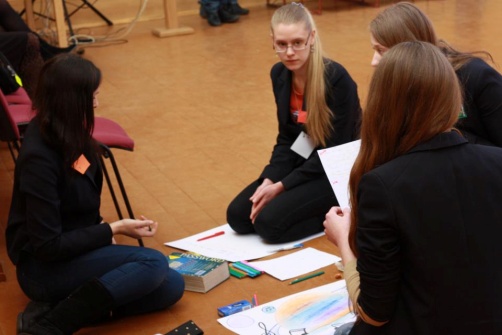 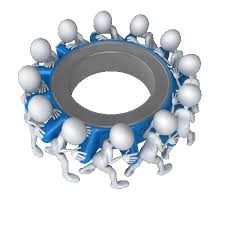 Refleksija – bendra ir asmeninė sėkmė: Turime refleksijų knygą, kurioje galima pamatyti mokinių įsivertinimą (atsiliepimus). Šios sesijos vyksta jau 5 metų, dalijamės patirtimi su kitomis mokyklomis Ciklas pasitarnavo ir individualios pažangos pamatavimo prasme, nes praktiškai visi mokiniai patiria sėkmę (nėra galimybės "išsisukti" nuo veiklos), patobulina dalykines kompetencijas o ypač  bendradarbiavimo, pažinimo,  socialines, komunikavimo kompetencijas.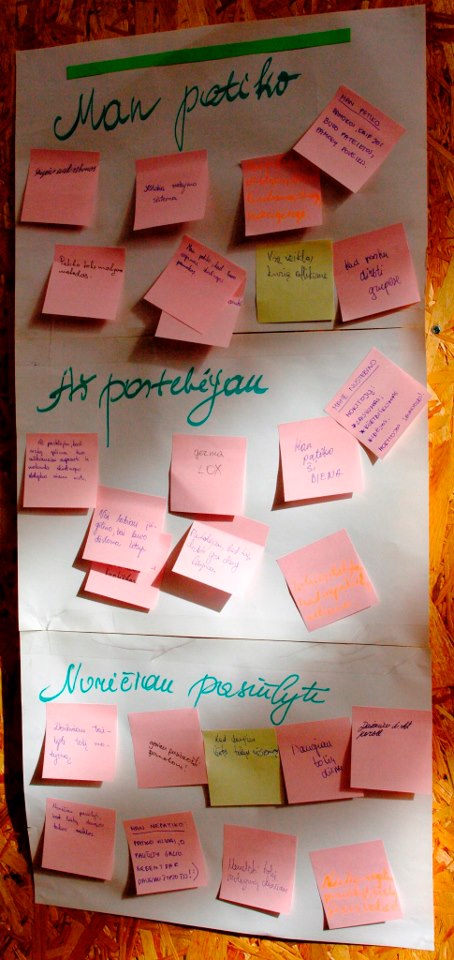 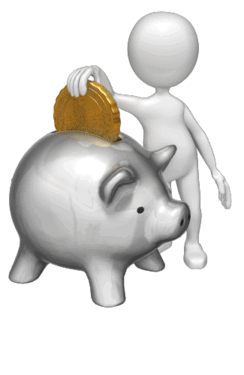 „Laisvos mintys:Drįstame teigti: išlaisvinkime kūrybiškumą! Kūrybiškumas formuoja esmines gyvenimo vertybes, skatina sėkmės pajutimą. Tai patikrinta praktikoje!Mokinių darbai ir akimirkos iš pamokų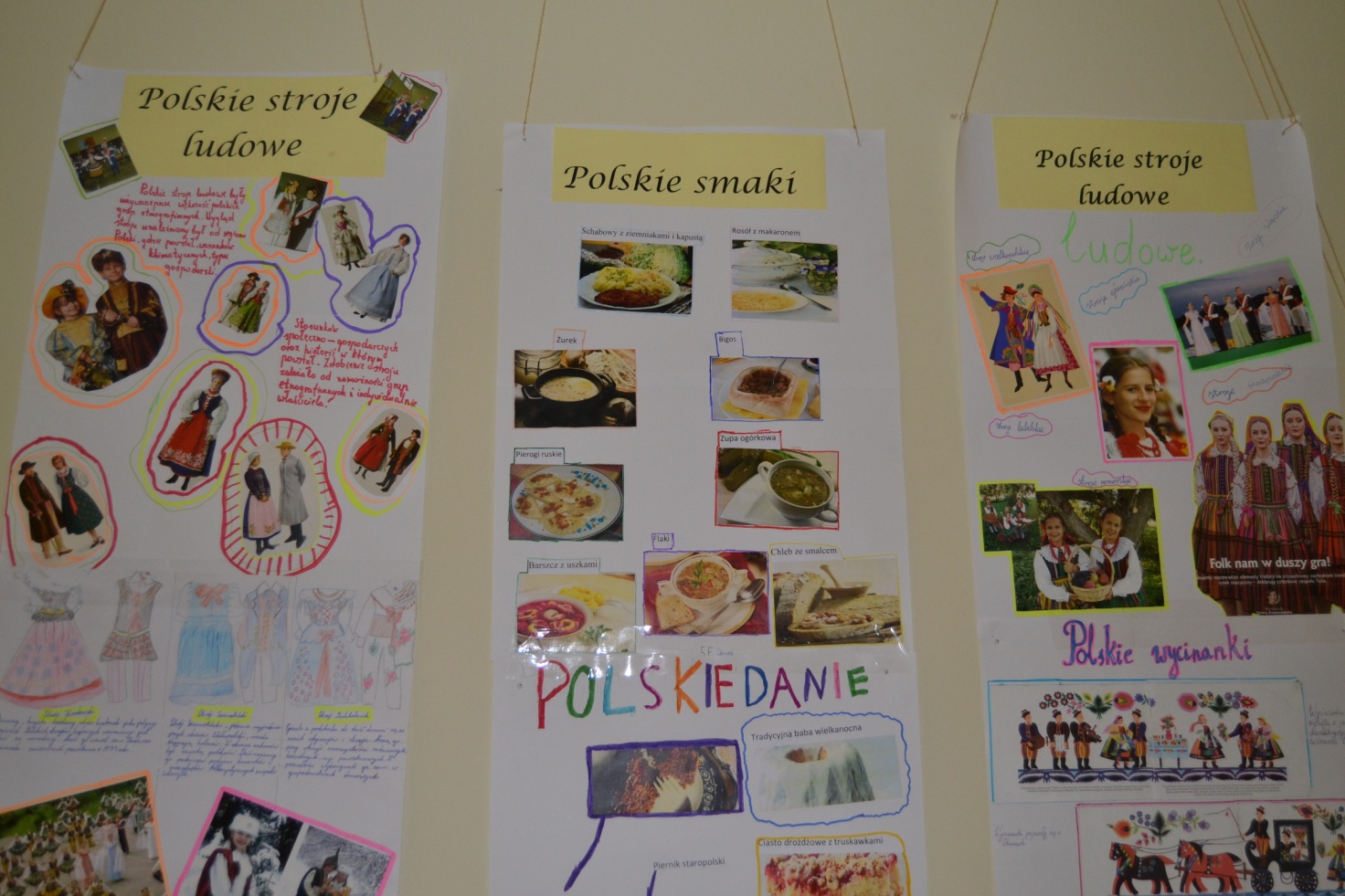 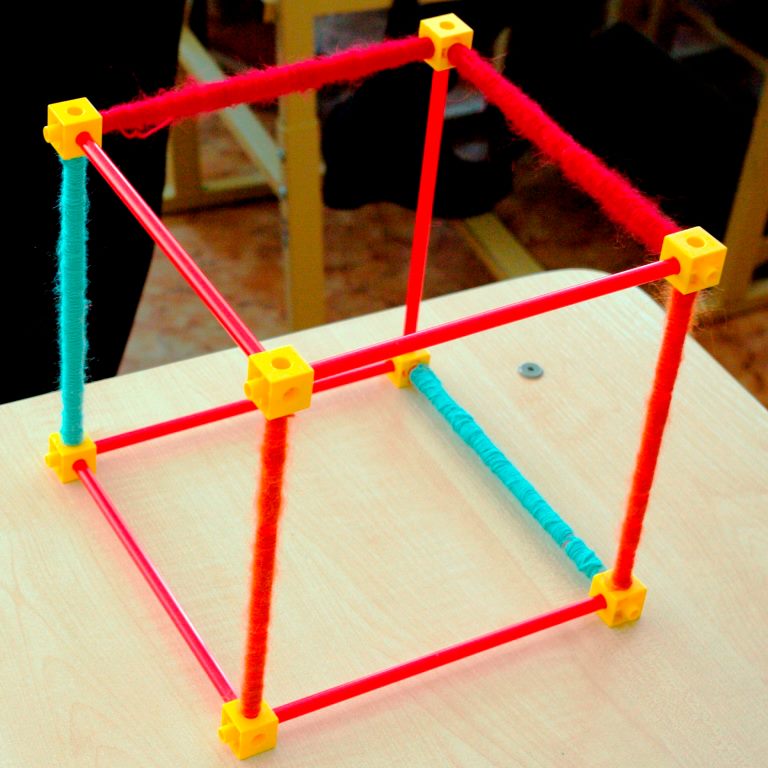 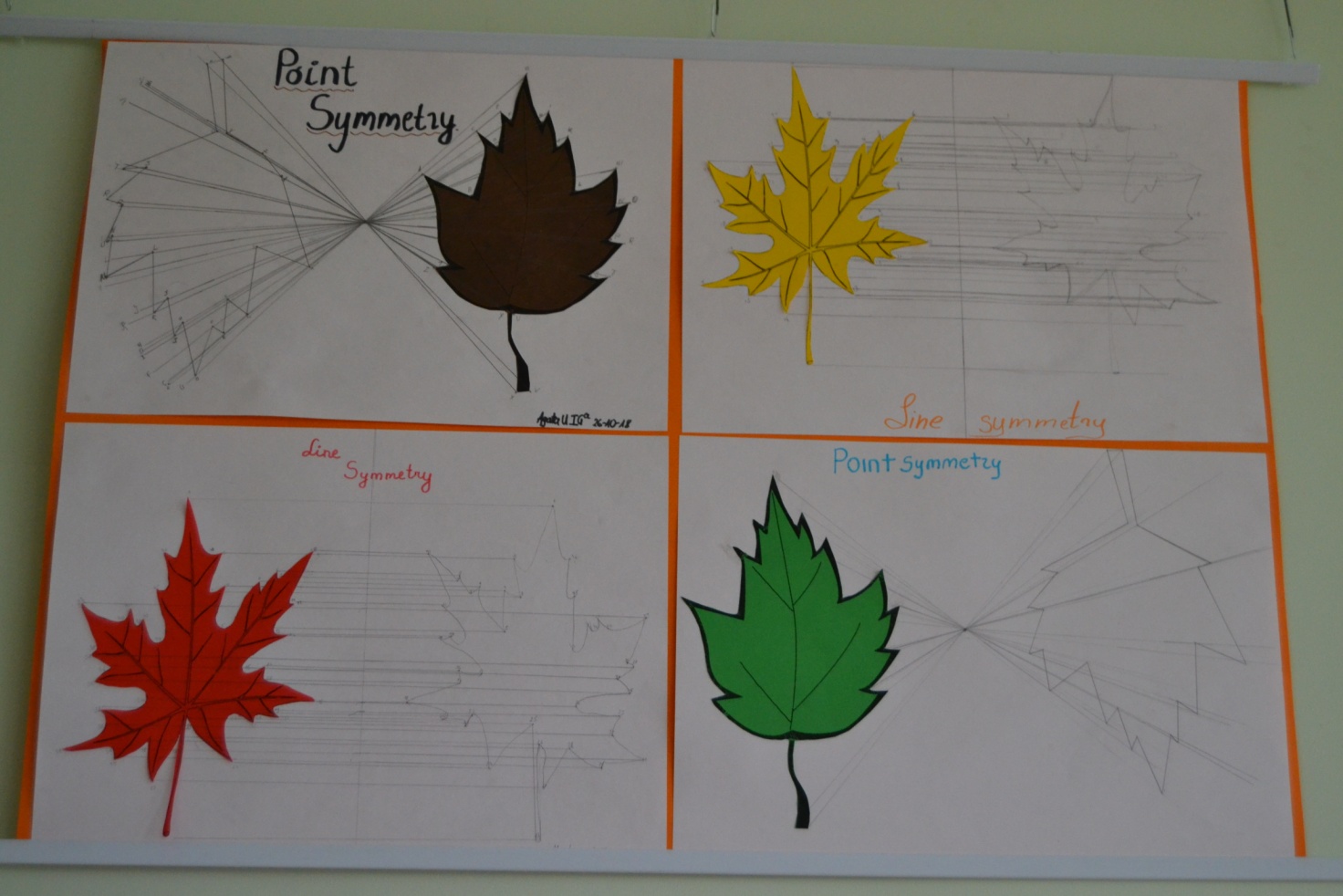 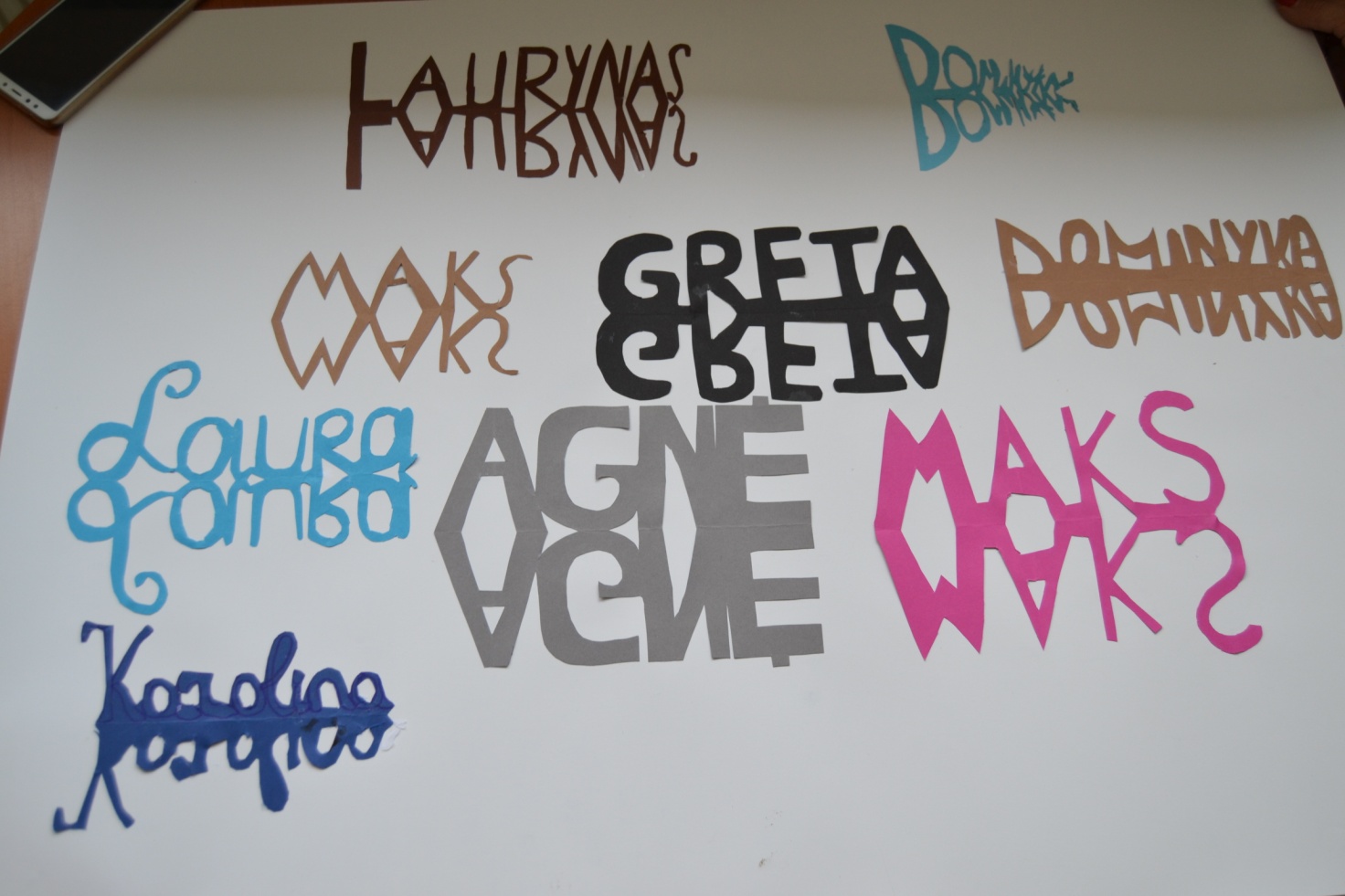 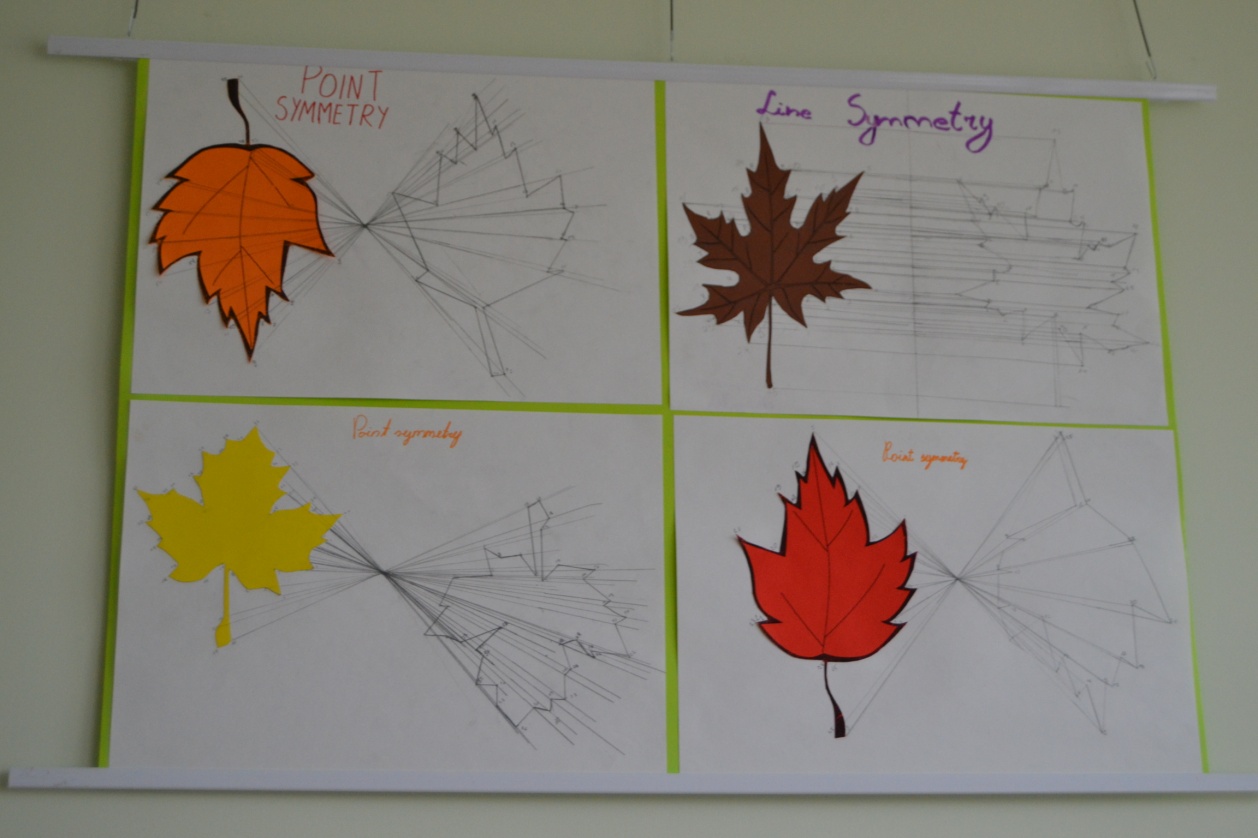 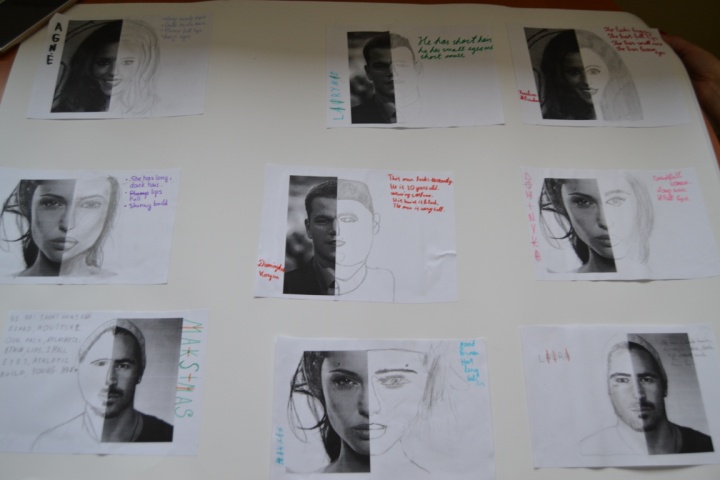 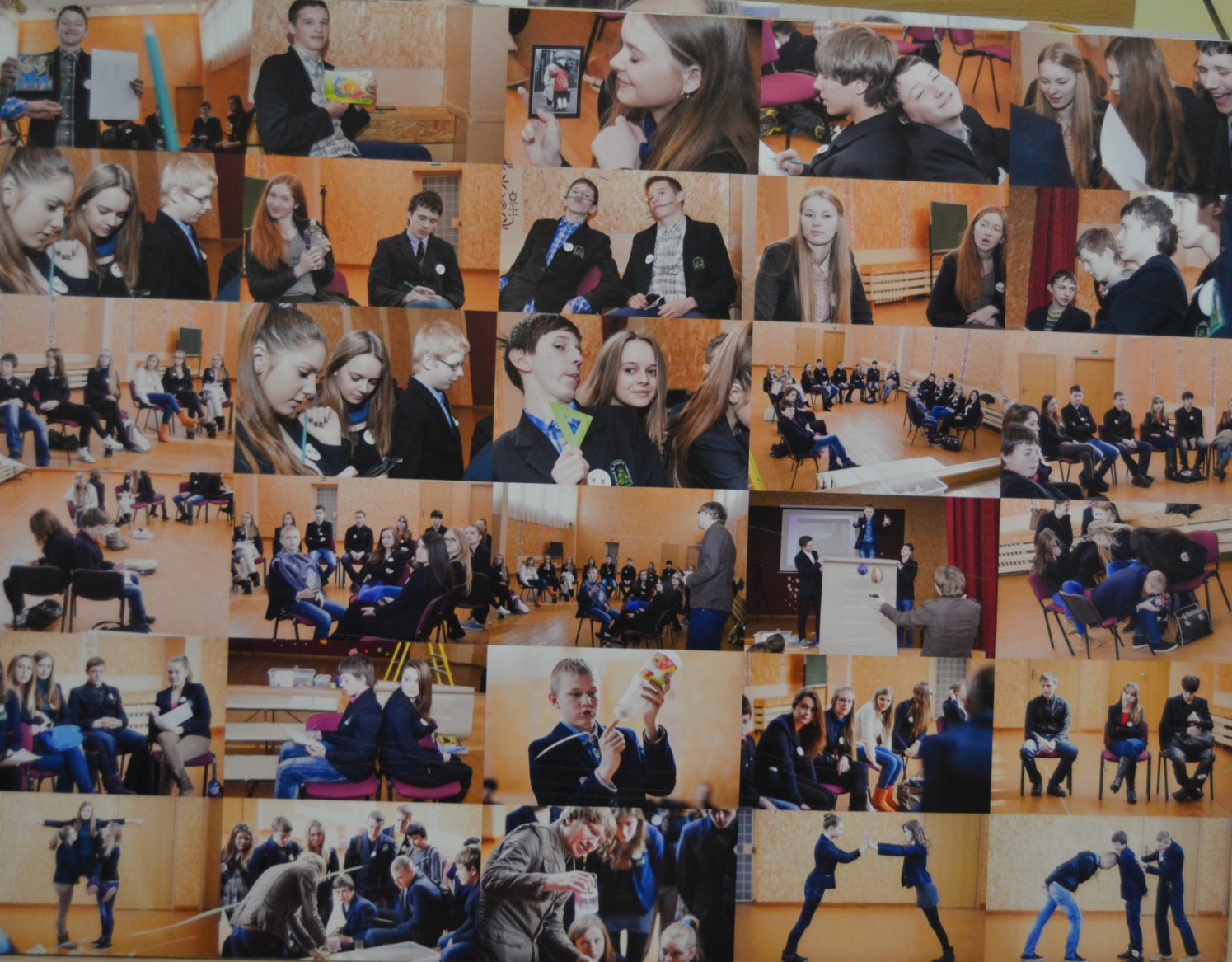 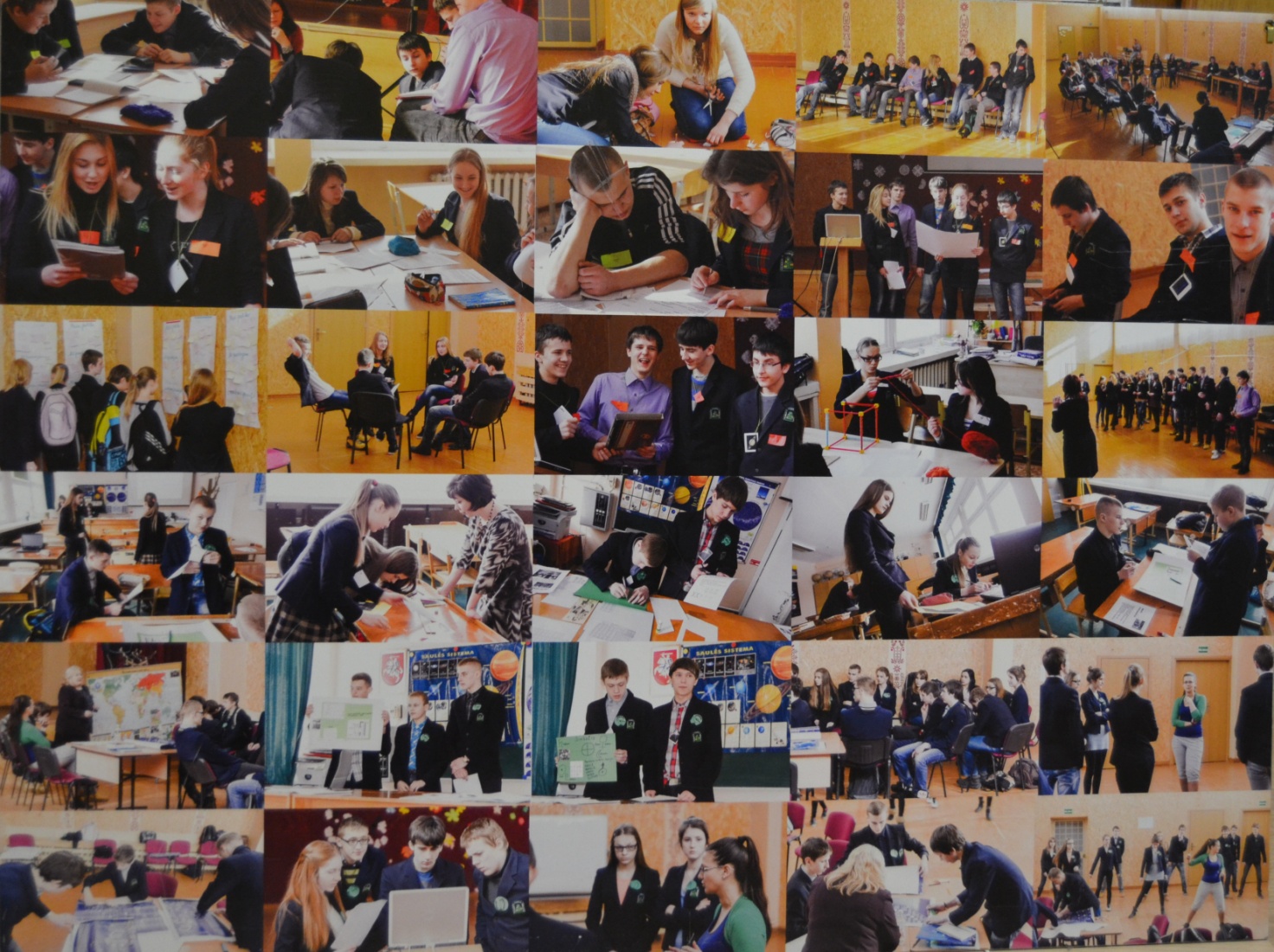 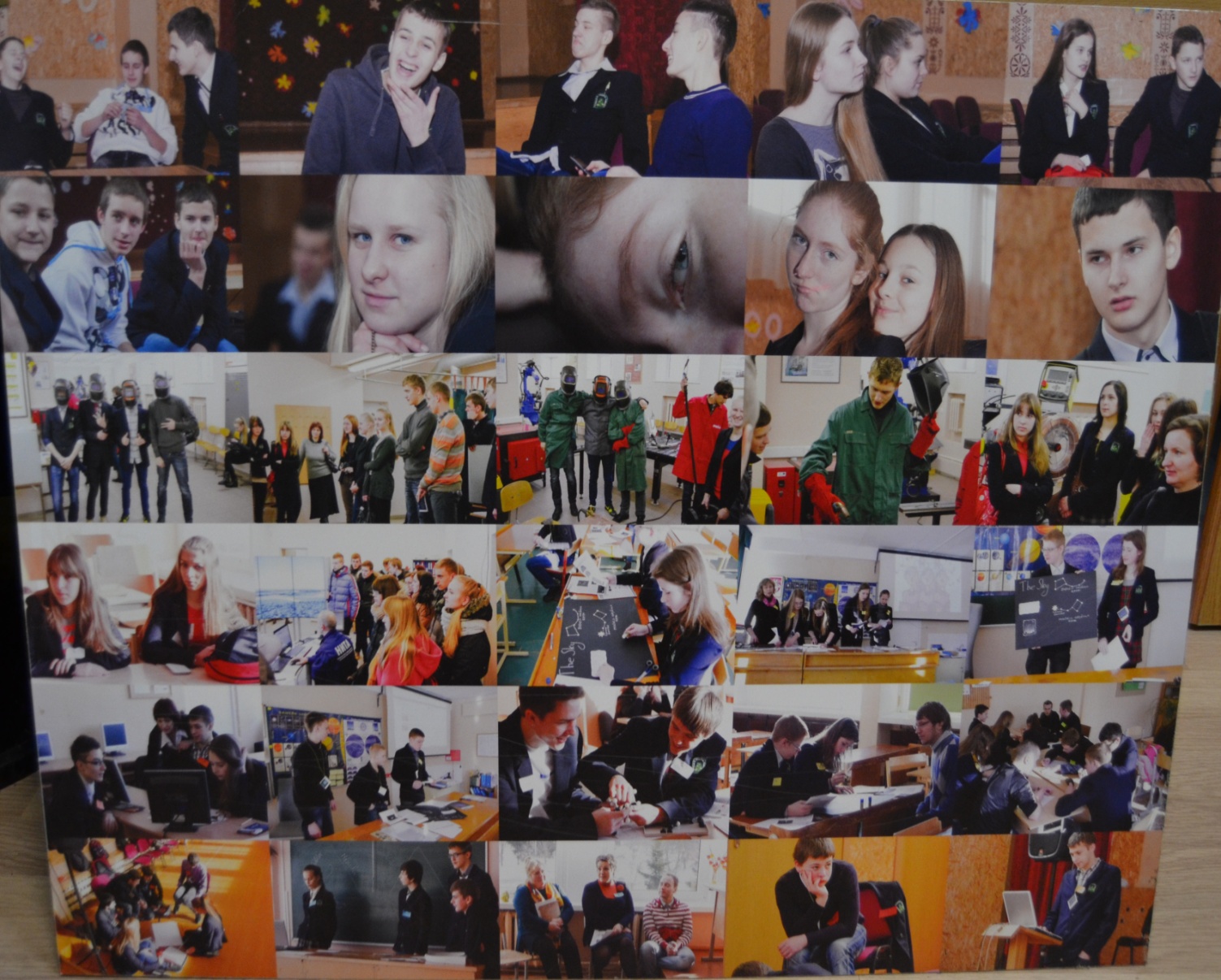 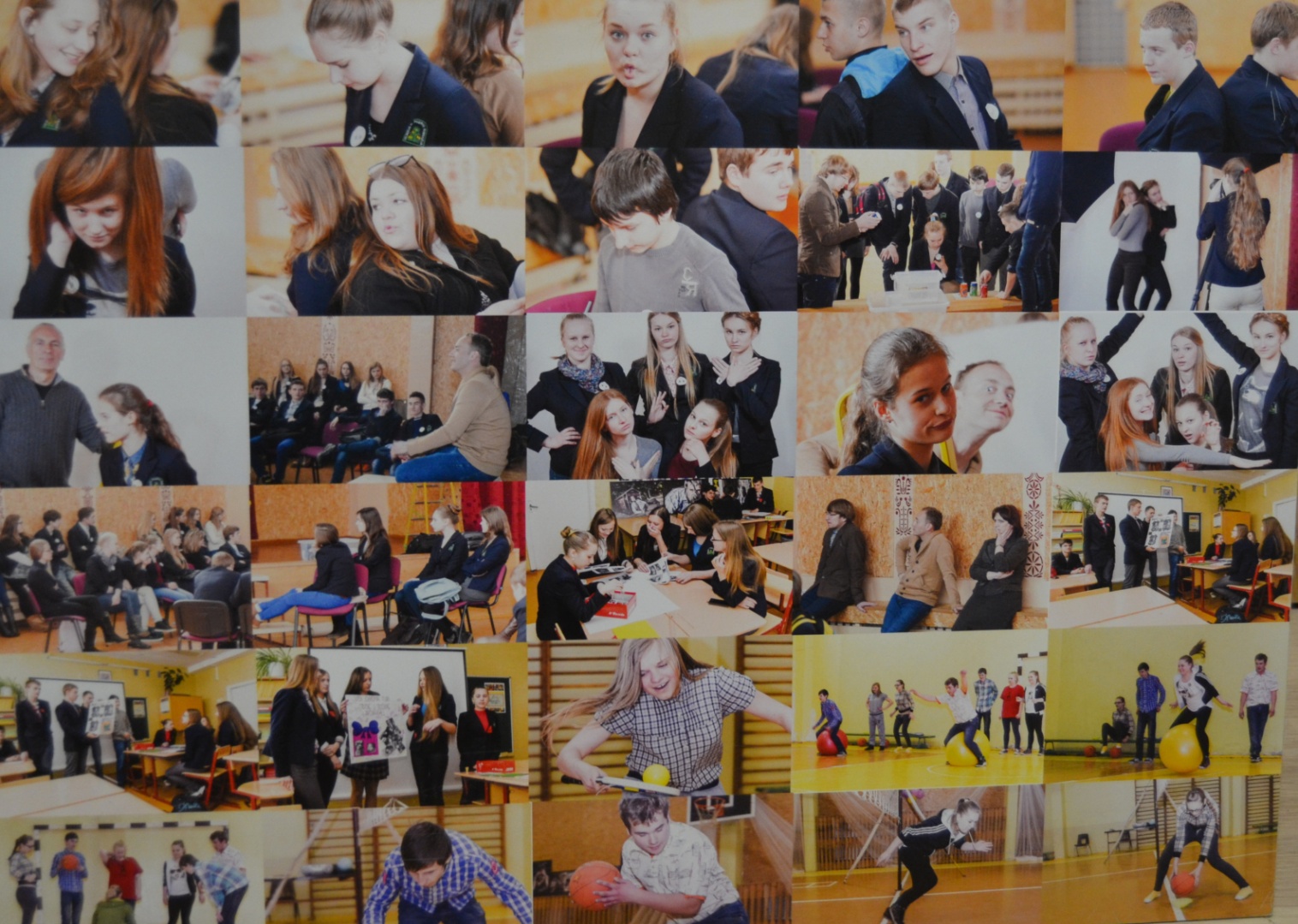 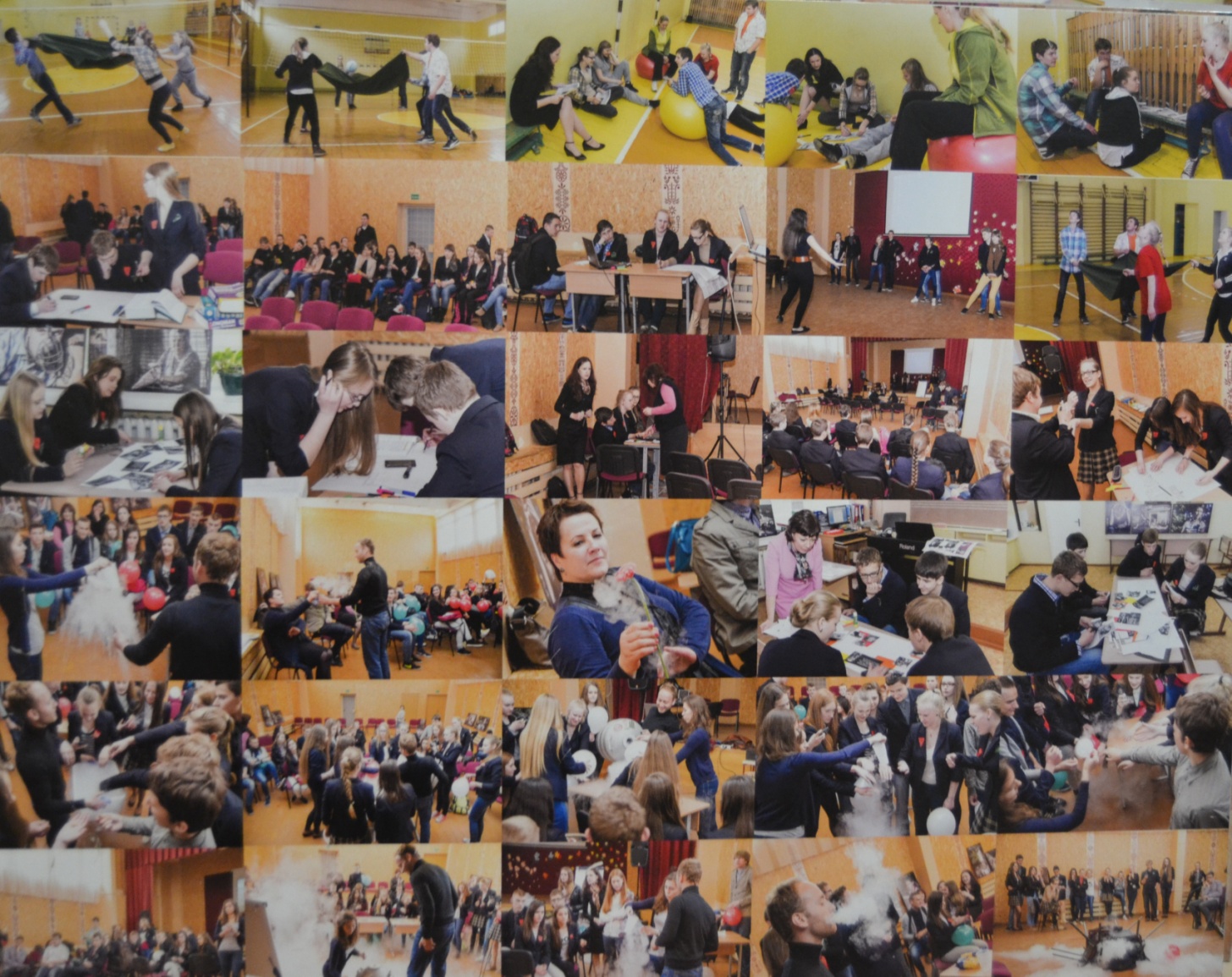 